DiseaseWhat disease is this?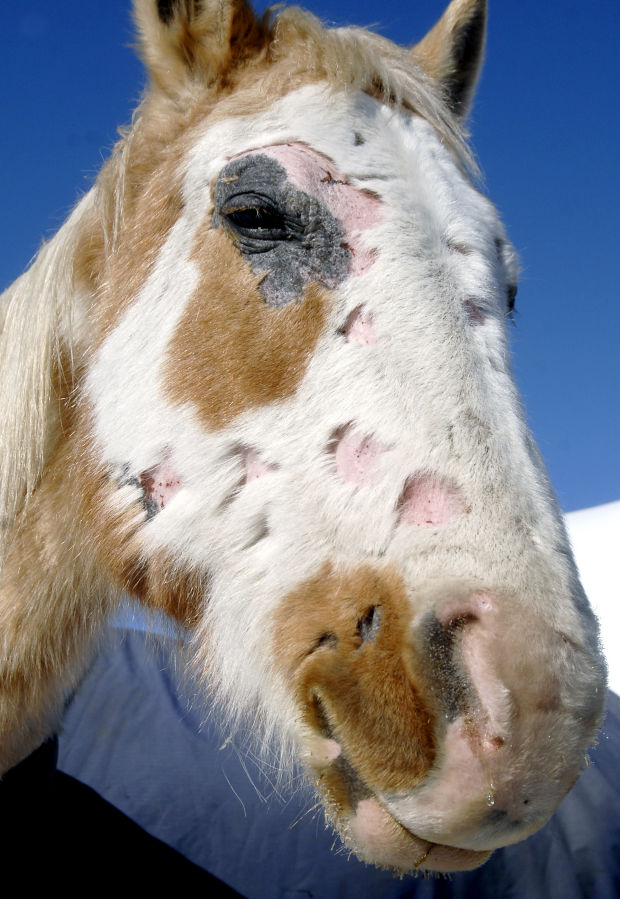 Ring Worm True or False:Rain Rot is cause by a fungusFalse This is a parasitic disease that causes a large amount of hair loss, itching, lesions and discomfort Mange Laser therapy can be used to get rid of:  Sarcoids     The heel and leg of the equine can become swollen, have puss and thicken the skinPastern Dermatitis This is a malfunction of a structure or job of a structure that is caused by an organism that creates signs and symptoms of its living state in a human, animal, or plant.